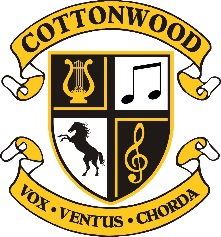 		COTTONWOOD                   HIGH SCHOOL  MUSIC DEPARTMENTPIANO-1  2017-2018SYLLABUS:State Curriculum ObjectivesProduce a beautiful toneDemonstrate technical performance skillsDemonstrate notational literacyDemonstrate productive rehearsal habitsPerform varied repertoireImprovise rhythmic and melodic ideas and phrasesRecord musical thoughts in standard notationAnalyze and evaluate musical examplesEvaluate ensemble performancesDocument personal growth as a musicianExamine how music relates to personal development and enjoyment of lifeExperience how music connects us to history, culture, heritage, and communityGrading Participation, Practicing and Attendance worth up to 25% of student’s gradeComing on time to classActively involved in practicing piano and doing assignmentsBring a pencil to class dailyShow respect for teacher and other students (listening to instructions and assessment critiques)1.2  Tardies/Absences (subtracted from participation and attendance points)For each 2 tardies earned, the citizenship grade drops one full point1 unexcused absence drops citizenship grade to a “1”, 2 unexcused absences drops it to a “0”Tardiness and Absences will result in the loss of daily participation pointsPoints for unexcused absences cannot be made upUnexcused tardies and absences will also negatively impact your daily participation pointsExcused absences allow make-up practice hoursMusic Repertoire worth 25% of student’s gradeStudents will show proficiency through passing off songs that demonstrate piano objectives Students need to bring their book or assigned music to class in order to pass off assignments	www.breezinthru.com assignments worth up to 25% of student’s gradeUsername:  cottonwood   Password:  clarinet120      Other assessments worth up to 25% of student’s gradeStudents need to pass off their circle of 3rdsStudents need to know their Major Triad Chords – Chord clusters and notes in the chordStudents need to know the note/pitch names of the Grand StaffStudents need to know the names of the notes/keys on the piano keyboardStudents need to know and understand pulse, rhythm, meter, note and rest valuesStudents need to demonstrate site reading skills, both reading pitches and rhythmic valuesStudents need to demonstrate knowledge of Key Signatures, sharps, flats and naturalsGrade Scale	A  93-100%	A-  90-92%	B+  87-89%  	B  83-86%	B-  80-82% 	C+  77-79%		C  73-76%	C-  70-72%	D+  67-69%	D  63-66%	D-  60-62%	F  0-59%PIANO-1 Disclosure Statement:(Students and Parents need to be aware of the following commitments and costs.)There is one $25 class fee for the semester.Students need to be on time and to classStudents need to bring their piano books or designated piano pieces to class each dayStudents need to show improvement in proficiency by passing off songsStudents need to show proficiency in knowing the names of the notes in the Grand StaffStudents need to show proficiency in knowing the names of the notes on the keyboardStudents need to show proficiency in their knowledge of rhythm, meter and pulseStudents need to show proficiency in their knowledge of music structure and formStudents need to show proficiency in their knowledge of Key Signatures, Sharps, Flats and NaturalsStudents need to be a positive and active force in the Music Department.Students need to be able to communicate effectively and work well with others.Students need to get along and be graceful to all music and cottonwood students .Student Name (please print):___________________________________________	Student Signature:____________________________________________________	Date:__________________Student contact info (optional):  email_____________________________________     phone #__________________Parent Name (please print):_____________________________________________Parent Signature:_____________________________________________________	Date:__________________Parent contact info (optional):  email______________________________________     phone #__________________Please feel free to contact me anytime Mr. Cecil Sullivancsullivan@graniteschools.orgoffice phone:  (385) 646-8676mobile phone:  (801) 918-5389